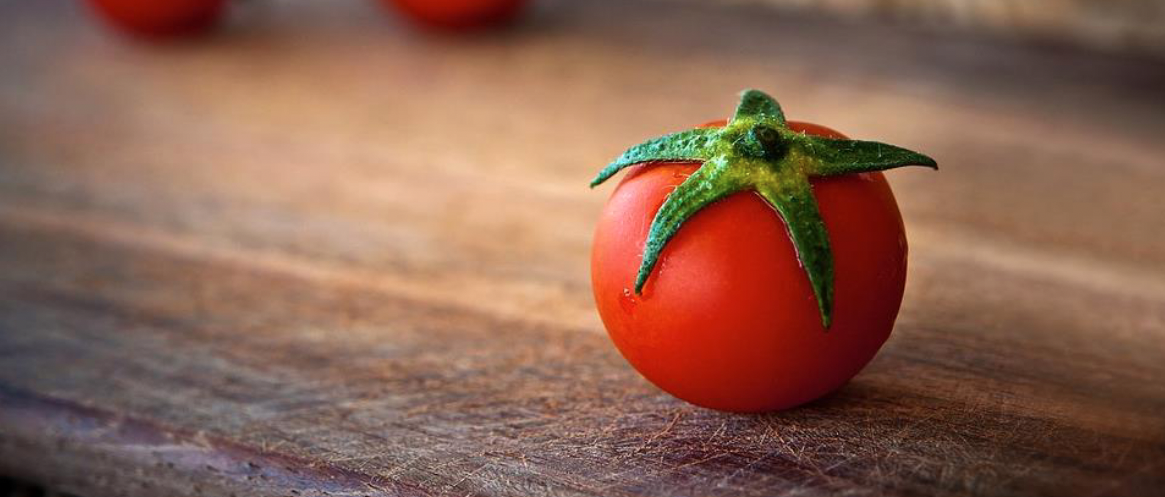 Valintamme on ympäristöystävällinen ruoka Green Activities -sertifioituna yrityksenä haluamme suojella ympäristöä. Valmistamme ruokaa luomu-, kausi- ja/tai lähituotteista. Haluamme tehdä kestävyydestä huolehtimisen sinulle helpoksi – myös syödessäsi – tarjoten ainutlaatuisia ja herkullisia makuelämyksiä.We choose environmentally friendly food
As a Green Activities awarded establishment, we make special efforts to preserve the environment. We make food in an environmentally friendly way by using organic, seasonal and/or locally produced ingredients. We want to make it easy for you to care for the environment.